「107年金門縣住商節電計畫」補助設備汰換宣導說明會報名表日期時間107年10月18日(星期四)上午9點至11點30分會議地點金門縣政府多媒體簡報室所屬類別□觀光旅館 □百貨公司(含購物中心) □零售式量販店□超級市場 □便利商店 □化妝品零售店 □電器零售店□銀行 □證券商 □郵局 □大眾運輸場站及轉運站□餐館 □服飾品零售店 □美容美髮店 □書籍文具零售店 □眼鏡零售店 □鞋類零售店 □鐘錶零售店 □一般旅館 □汽、機車零件配備零售店 □民眾□其他____________商家名稱商家地址姓名/職稱聯絡電話用餐 □葷      □素備註※ 為確保說明會品質，限額100人，額滿截止(依報名先後排序)。※ 為響應紙杯減量，請自備環保杯。※ 中午有提供便當。※ 主辦單位保留活動變更之權利，詳細活動資訊以本計畫網站公告為主。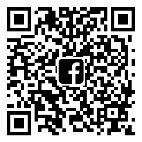 ※ 如需詢問相關問題請洽：  1. 住商節電專案辦公室：(082)321635  2. 粉絲專頁「金門節能島‧幸福又美好」    